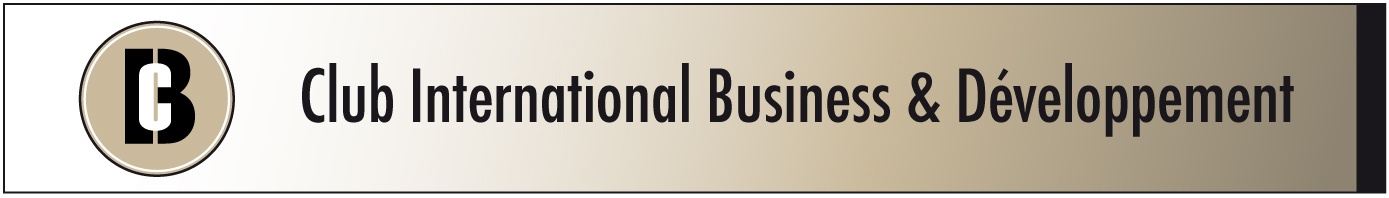 Séminaire inter-entreprisesColloque Management Stratégie et Innovation – 6ème Edition « 2 jours entre dirigeants pour Partager, se Former, se Développer, faire du business »  
MARRAKECH 10, 11 & 12 Octobre 2018Bulletin d’inscriptionNom de l’entreprise :		Adresse :	 Code postal :	Ville :	 Pays :	 Activité de la société :	Autre(s) implantation(s) : 	Effectif total : 	Téléphone fixe :	                                   Site Web :	Participant : Nom :	Prénom :	Fonction :	GSM :                        	 E-mail :	Accompagné de (conjoint (e )) :Nom : 	Prénom : 		Modalités d’inscription		Inscription en direct auprès de notre agence partenaire : Agence MARTINEZ 18 Avenue Maréchal Joffre – 60500 CHANTILLY - +33(0)3 44 57 65 65 ou info@lagencemartinez.com copie contact.adevent@gmail.comL’agence prendra en considération votre réservation fonction du format choisi ci-dessous, vos demandes spécifiques (horaires particuliers, volonté de prolonger, etc.) et pourra également vous proposer des vols adaptés.	4 Options possibles  	Pour les participants n’adhérant pas au CIBD, le tarif est de :2 Nuits 1 850 € HT (2 220 € TTC)1 Nuit 1 500 € HT (1 800 € TTC) Le forfait intègre le logement (SOFITEL MARRAKECH LOUNGE SPA ou  SOFITEL IMPERIAL), les repas, la participation aux séances plénières et ateliers pédagogiques à la carte. Les prix s’entendent hors vol.Format 2 nuits 
(Mercredi et Jeudi)
Tarif Membre « Club International Business & Développement » 	1 400 € HT -> 1 680 € TTC 	Format 1 nuit 
(Jeudi)
Tarif Membre « Club International Business & Développement » 1150 € HT -> 1 380 € TTC 	Supplément Conjoint (e)
1 nuit (petit déjeuner, déjeuner, dîner)2 nuits (petits déjeuners, déjeuners, dîners)200 € HT ->  240 € TTC          	350 € HT ->  420 € TTC           	Option :Communication dans le catalogue colloque remis à chaque participant 	½ page  Contacter directement le CIBD sur contact.advevent@gmail.com 	1 pageUne facture à part vous sera envoyée dès réception de ce présent documentOption :Communication dans le catalogue colloque remis à chaque participant 	½ page  Contacter directement le CIBD sur contact.advevent@gmail.com 	1 pageUne facture à part vous sera envoyée dès réception de ce présent document300 € HT ->  360 € TTC      	500 € HT ->  600 € TTC      		Total 	Total 		€ TTC